Compliance Matrix for <Name>Document No: <Doc No>, Revision: - Coordination SheetRevisionsCompliance matrix document will be the basis for accordance of Provisional Clearance/Type Approval. Compliance matrix to be prepared against the technical specification covering all the requirements and their compliance status. The requirements include functional as well as qualification.Following are the details to be provided in compliance matrix.Introduction to the systemIntroduction to the system and its identification to be provided.Reference documentsThis section to include reference of documents relevant to the Compliance Matrix with title and document number in table format. The list may include Technical Specification, Test Procedure documents and reports. Compliance MatrixPara wise compliance matrix w.r.t Technical Specification to be provided. Justification to be provided for Non-compliances if any. 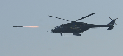 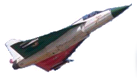 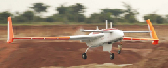 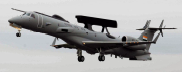 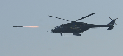 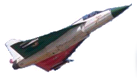 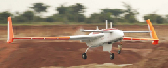 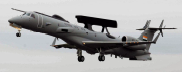 PREPARED BYDesign Eng.<Name><Signature>REVIEWED BYDesign Eng.<Name><Signature>APPROVED BYDesign Head<Name><Signature>APPROVED BYCEMILAC/RCMA<Name><Signature>Rev No.DateDescriptionSl. No.TitleDocument No.S.No.Requirement (Technical Specification Para No.)Compliance Status/Doc Ref with Para No.Remarks/Justification